V 6 – Nachweis von Calcium in MineralwasserMaterialien: 		Reagenzglas, PasteurpipettenChemikalien:		verd. Schwefelsäure, MineralwasserDurchführung: 			Es wird circa 1 ml des Mineralwassers in ein Reagenzglas gefüllt und mit verd. Schwefelsäure versetzt.Beobachtung:			Bei der Zugabe von verd. Schwefelsäure bildet sich ein weißer Niederschlag.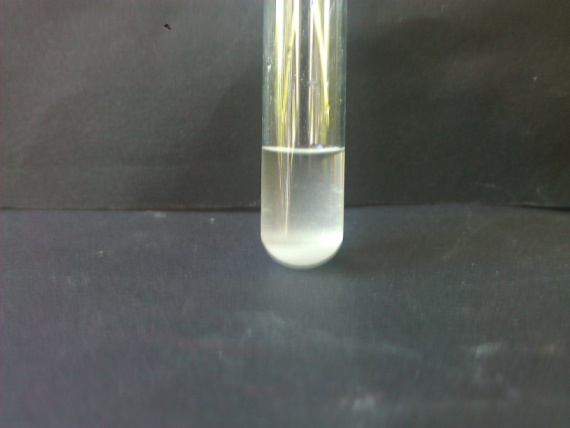 Abbildung : gebildeter NiederschlagDeutung:		Durch die Zugabe von verd. Schwefelsäure wurde das Löslichkeitsprodukt von Calciumsulfat überschritten, wodurch Calciumsulfat als schwerlöslicher Niederschlag ausfällt.Entsorgung:		Nach der Neutralisation mit verd. Natronlauge kann die Lösung in den 			Ausguss gegeben werden.Literatur:		keineGefahrenstoffeGefahrenstoffeGefahrenstoffeGefahrenstoffeGefahrenstoffeGefahrenstoffeGefahrenstoffeGefahrenstoffeGefahrenstoffeVerd. SchwefelsäureVerd. SchwefelsäureVerd. SchwefelsäureH: 314-290H: 314-290H: 314-290P: 280-301+330+331-305+351+338-309+310P: 280-301+330+331-305+351+338-309+310P: 280-301+330+331-305+351+338-309+310MineralwasserMineralwasserMineralwasserH: -H: -H: -P: -P: -P: -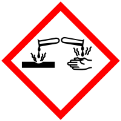 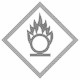 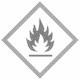 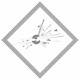 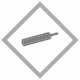 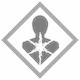 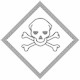 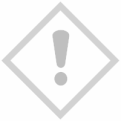 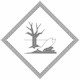 